Soru 1Akciğerlerle atmosferden alınan O2 alveol kılcallarına gelene kadar;I. BronşII. BronşçukIII. YutakIV. Soluk borusuV. Alveol yapılarından hangi sıra ile geçmektedir?A) III-IV-I-II-V
B) III-IV-II-I-V
C) IV-III-II-I-V
D) IV-I-II-III-V
E) III-I-II-IV-V

Soru 2Böbreklerde oluşan idrarın vücut dışına atılmasında izlediği yol aşağıdakilerden hangisinde doğru verilmiştir?A) Havuzcuk    Üreter    İdrar kesesi    Üretra
B) İdrar kesesi    Havuzcuk    Üreter    Üretra
C) Havuzcuk    İdrar kesesi    Üreter    Üretra
D) İdrar kesesi    Üreter    Havuzcuk    Üretra
E) Üreter    Havuzcuk    İdrar kesesi    Üretra

Soru 3İnsan böbreğinde idrar oluşumunu sağlayan süzülme, geri emilim ve salgılama olayları nefronda gerçekleşmektedir. İdrar oluşumu ve miktarı;I. Kan basıncındaki artıştan,II. Fazla miktarda tuz ve su alımından,III. Glomerulusa kan getiren ve götüren, atardamarların çaplarındaki farktan,IV. Kandaki ADH miktarındanşeklindeki ifadelerin hangilerinden etkilenir?A) Yalnız I
B) I ve II
C) II ve III
D) I, II, III
E) I, II, III, IV

Soru 4Aşağıdakilerden hangisi solunum sistemi hastalığıdır?A) Kangren
B) KOAH
C) Reflü
D) Menisküs
E) Parkinson

Soru 5İdrar oluşumu sırasında görülen;I. SüzülmeII. Geri emilimIII. Salgılamaolaylarından hangilerinde ATP harcanır?A) Yalnız I 
B) Yalnız II 
C) I ve II
D) II ve III 
E) I, II ve III

Soru 6İnsanda soluk alma sırasındaI. Kaburga kasları kasılırII. Diyafram kası gevşerIII. Alveol içi gaz basıncı artarIV. Enerji harcanırV. Göğüs boşluğu genişlerifadelerinden hangileri doğrudur? A) Yalnız II
B) I, II ve III
C) I, II, III ve IV
D) I, II, III ve V
E) I, III, IV ve V

Soru 7Kış aylarında sobadan yayılan gazlar nedeniyle yaşanan zehirlenmelerin temel nedeni aşağıdakilerden hangisidir?A) Soba gazlarının akciğerleri tıkaması.
B) Hemoglobin molekülü ile karbonmonoksitin kararlı bir şekilde birleşmesi.
C) Diyafram kaslarının kasılıp gevşemesi.
D) Omurilik soğanının çalışmaması.
E) Kişilerin uyuyor olması.

Soru 8Böbrekteki glomerulustan bowman kapsülüne geçen kan süzüntüsününI. Henle kulpuII. Distal KanalIII. ÜretraIV. ÜreterV.Proksimal kanalgibi verilen yapıların hangilerinden geçerken süzüntünün içeriğinde değişiklik olur?A) I, II
B) II, III
C) II, III, IV
D) I, II, V
E) I, IV, V

Soru 9Bir bireyde böbrek yetmezliğine bağlı olarak yüksek oranda anemi görülmektedir. Bunun nedeni aşağıdakilerden hangisidir?A) Eritropoietin hormonunun yeterli üretilmemesi
B) Aldosteronun az salgılanması
C) ADH'ın fazla salgılanması
D) Adrenalin seviyesinin yüksek olması
E) Kortizol seviyesinin düşük olması

Soru 10Hayvanlar homeostasiyi sağlamak için, dış ortam önemli ölçüde değişse bile iç ortamlarını olabildiğince sabit tutmaya çalışırlar.Buna göre aşağıda verilenlerden hangisi homeostasiye uygun bir örnek değildir?A) insan vücudunun sıcaklığı yaklaşık 37 C dir.
B) Kan ve dokular arası sıvıların pH'ı 7,4 civarındadır.
C) Kandaki glikoz düzeyi 100 ml için 70-110 mg arasındadır.
D) İdrarda glikoz bulunması
E) Yetişkin bir insanın nabzı dakikada 70-75 olmalıdır.

Soru 11Aşağıdakilerden hangisi solunum sistemi hastalıklarından değildir?A) KOAH
B) Bronşit
C) Otit
D) Faranjit
E) Astım

Soru 12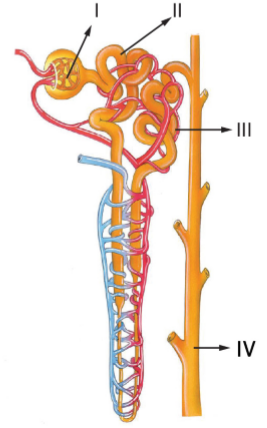 Buna göre numaralandırılmış kısımların isimleri hangisinde doğru verilmiştir?A) I:İdrar toplama kanalı  II:Henle kulpu  III:Proksimal Tüp IV: Bowman kapsülü
B) I:Henle kulpu     II:Glomerulus   III:Distal Tüp     IV: İdrar Toplama Kanalı
C) I:Glomerulus   II:Henle Kulpu    III:Distal Tüp    IV: İdrar Toplama Kanalı
D) I:Glomerulus    II:Proksimal tüp      III:Distal Tüp      IV: İdrar Toplama Kanalı
E) I:Proksimal tüp       II:Henle Kulpu        III:Distal Tüp     IV: İdrar Toplama Kanalı

Soru 13Sağlıklı bir insanın idrarında aşağıdaki maddelerden hangisi bulunmaz?A) Mineral
B) Glikoz
C) Kreatin
D) Ürik asit
E) Su

Soru 14Böbreğin yapısal birimi olan nefronda sodyumun geri emilmesini sağlayan hormon hangisidir?A) Kortizol
B) Adrenalin
C) Aldesteron
D) ADH
E) Kalsitonin

Soru 15Aşağıdaki maddelerden hangisi sağlıklı bir insanda süzülme ile bowman kapsülüne geçen maddelerden değildir?A) Kreatin
B) Vitamin
C) Üre
D) Mineral 
E) Alyuvar

Soru 16Böbrek yetmezliği ve etkileri ile ilgili aşağıdakilerden hangisi yanlıştır?A) Böbrekler bazı metabolik atıkları kandan uzaklaştırma yeteneğini kaybetmiştir.
B) Uzun süreçte alyuvar sayısında azalmaya neden olabilir.
C) Kandaki elektrolit dengesini korumaya devam eder.
D) Akut ve kronik böbrek yetmezliği olmak üzere 2 çeşidi vardır.
E) Oluşan süzüntü miktarı çok düşüktür.

Soru 17Nefron kanallarından geri emilim ile ilgili;I. Kandaki yoğunluğu eşik değerin üzerinde olan maddeler geri emilmez.II. Geri emilimde; difüzyon aktif taşıma ve osmoz etkilidir.III. Geri emilim gerçekleşmezse vücuttan aşırı madde kaybı gerçekleşir.ifadelerinden hangileri doğrudur?A) Yalnız I
B) Yalnız II
C) I ve II
D) I ve III
E) I, II ve III

Soru 18Üriner sistem rahatsızlığı olan bir bireydeI. Çok az idrar çıkarmaII. Vücut sıvı dengesinin bozulmasıIII. Kanda pH dengesinin bozulması
olaylarından hangileri böbrek yetmezliğine ait belirtiler olabilir?A) Yalnız I
B) Yalnız II
C) Yalnız III
D) I ve II
E) I, II ve III

Soru 19Boşaltım sistemi organlarının sağlıklı olması homeostatik dengenin sağlanması açısından önemlidir.Bu nedenle;l. Bol sıvı alınmalıdır.ll.Antibiyotikler doktorun önerdiği şekilde kullanılmalıdır.lll. Beslenmeye dikkat edilmeli, acı ve tuzlu besinler fazla tüketmemelidir.yukarıdakilerden hangileri böbreklerimizin sağlığının korunması için yapılmalıdır? https://www.sorubak.com/sinav/  A) Yalnız III
B) l ve ll
C) l ve lll
D) II ve III
E) l, ll ve lll

Soru 20Solunum sistemi sağlığını korumak için;I. Sigaradan uzak durmakII. Kapalı alanlarda uzun süre durmamakIII. Temiz havada yürüyüş yapmakIV. Burundan nefes almakverilenlerden hangileri yapılmalıdır?A) I ve II
B) II ve III
C) I, III ve IV
D) II, III ve IV
E) I, II, III ve IV

CEVAPLAR: 1-A    2-A    3-E    4-B    5-D    6-E    7-B    8-D    9-A    10-D    11-C    12-D    13-B    14-C    15-E    16-C    17-E    18-E    19-E    20-E    